Rules and Regulation ofWorld Championship for Adults, World Championship for Juniors U-22World Championship for VeteransIn Kettlebell Lifting in 2018Purposes and goals Propagation and popularization of kettlebell lifting; Strengthening of friendship between people and development of the international cooperation in the field of sports;Promotion of health life and sport;Increase of sports skill, an exchange of experience, revealing of the strongest sportsmen-kettlebell lifters of the world. Place and dates of CompetitionsPlace of competitions: 		Daugavpils Olimpic Center, 1 Stadiona street, Daugavpils, LatviaJudges Seminar IUKL:				10th - 11th of October, 2018.Period of competitions:	 			10th - 15th of October, 2018.Day of arrival and registration of participants: 	10th of October, 2018.Day of registration of participants: 	10th of October, 2018, from 14.00 to 18.00;Weighting of participants:  		10th of October, 2018, from 14.00 to 20.00;				11th, 12th, 13th of October, 2018, from 16.00 to 18.00.Beginning of competitions: 		11th - 14th of October, 2018, at 10.00.Day of departure of participants:	15th of October, 2018.ПОЛОЖЕНИЕ о проведенииЧемпионата мира среди взрослых,Первенства мира U-22 среди юниоров,Первенства мира среди ветерановпо гиревому спорту в 2018 году1. Цели и задачи.Пропаганда и популяризация гиревого спорта;Укрепление дружбы между народами и развитие международного сотрудничества в области спорта;Популяризация спорта и здорового образа жизни;Повышение спортивного мастерства, обмен опытом, выявление сильнейших спортсменов-гиревиков мира.2. Сроки и место проведения.Место проведения соревнований: 		Латвия, г.Даугавпилс, ул.Стадиона 1, Даугавпилсский Олимпийский Центр (ДОЦ)Семинар судей МСГС:   			10-11 октября 2018 года.Период  соревнований:	  		10-15 октября 2018 года.День приезда и регистрации участников: 	10 октября 2018 года.День регистрации участников: 		10 октября с 14:00-18:00;Взвешивание:					10 октября с 14:00-20:00;						11, 12, 13 октября с 16:00-18:00.Начало соревнований:			11-14 октября в 10:00.День отъезда участников:			15 октября 2018 года.Management of competitionsOverall management of preparation and holding of the World Championship carries Latvian Kettlebell Lifting Association (LKLA) in cooperation with the International Union of Kettlebell Lifting (IUKL).Chief Jury: 		Nikita Sekretov (Latvia, category: IC).Chief Secretary: 	Agnieszka Korol (Poland, category: IC).Contact persons on organization of competitions:Maris Rubulis  (Chairman of Board of  LKLA)+371 29 666 769; marissss2002@inbox.lvAgnieszka Korol (Chief Secretary of competition)+48 605 155 557; aga.korol@gmail.com (FB; Viber; WhatsApp; Skype)Vasilij Ginko (General Secretary of IUKL)  +371 26 398 120; vasilijs.ginko@vgt.lvParticipants and conditionsAccording to the rules, the competition is open to all countries - members IUKL.	Athletes are allowed to compete only at the request of the national federation, organization or representative of a country.	National federations with state recognition (accreditation) in their own countries, form a team on the basis of their internal rules.	Organizations that do not have the status of recognized (accredited) national federations in their respective countries, should conduct qualifying competition rules IUKL in their countries to determine the strongest athletes and team formation.The results of qualifying competitions should be available to the public. In case of violation of these conditions of admission of participants in a given country depends on the decision of the Board IUKL.	The competition is open to athletes whose countries (organizations) are not members of IUKL and do not have their representatives in it. Their admission is determined by personal IUKL invitation and special financial conditions for participation in the competition.3. Руководство проведением соревнований.Общее руководство подготовкой и проведением Чемпионата мира осуществляет Латвийская Ассоциация гиревого спорта (ЛАГС) в сотрудничестве с Международным Союзом Гиревого Спорта (МСГС).Главный судья:  	Никита Секретов (Латвия, категория: МК).Главный секретарь: 	Агнешка Король (Польша, категория: МК).Контактные персоны по организации соревнований: Марис Рубулис  (Председатель правления ЛАГС)+371 29 666 769; marissss2002@inbox.lvАгнешка Король (Главный секретарь соревнований)+48 605 155 557; aga.korol@gmail.com (FB; Viber; WhatsApp; Skype)Василий Гинько (Генеральный секретарь МСГС) +371 26 398 120; vasilijs.ginko@vgt.lv4. Участники и условия проведения.В соответствии с регламентом, соревнования открыты для всех стран – членов МСГС.	Спортсмены допускаются к участию в соревнованиях только по заявке национальной федерации, организации или представителя страны.	Национальные федерации, имеющие государственное признание (аккредитацию) в своих странах, формируют команду на основании своих внутренних правил.	Организации, не имеющие статуса признанных (аккредитованных) национальных федераций в своих странах, должны проводить отборочные соревнования по правилам МСГС в своих странах для определения  сильнейших спортсменов и формирования сборной команды.	Результаты отборочных соревнований должны быть общедоступны.  В случае нарушения этих условий, допуск участников от данной страны определяется решением Правления МСГС. 	В соревнованиях могут принять участие спортсмены, чьи страны (организации) не являются членами МСГС и не имеют в нем своих представителей. Их допуск определяется персональным приглашением МСГС и особыми финансовыми условиями участия в соревнованиях.	Competitions are held according to the rules IUKL, which are posted on the website IUKL with additions and changes on the day of competition: www.giri-iukl.com .	Competitions are held by class: Professionals, Amateurs and Seniors (Veterans).Sportsmen must compete in a Professional class if on previous competitions they executed the norms of Professionals of I, II and III category of IUKL (sporting ranks of IUKL).All other sportsmen can independently choose a competition class or Professionals or Amateurs.	Each National Federation (country) is allowed to include only one athlete of each weight category in a class of professionals of all kinds of individual competition program.Professional Team:Biathlon: Men - 7, Male junior – 7;Long cycle: Men - 7, Male junior – 7;Snatch: Women - 4, Female junior – 4;Two-arms long cycle: Women - 4, Female junior – 4;Relay (classical jerk): Men – 5 persons, Male junior – 5;Relay (long cycle): Men – 5 persons, Male junior – 5.	The composition of the teams of amateurs and veterans (by weight categories and age groups) – freeform.	The results of juniors may go to adult offset in the same weight category in the absence of participants from this country among adults and pay the entry fee.The results of amateurs (male and female) may go to veteran offset if pay the entry fee.	In relay race each country can be represented by one team in the group of "professionals" and one in "amateurs". Mentioned groups can consist of athletes independently formed, as well as athletes who have already started in other disciplines. A team must have a single uniform with the symbolic of its country.	For level of preparation and health condition are responsible participants, representatives of countries and leaders of delegations.	Participants under 18 years, as an exception, may be admitted to the competition among adults with the appropriate sports training, a doctor's certificate, and the Board's decision IUKL, after prior agreement.	During of the competition is expected to doping control and registration of highest achievements.	Соревнования проводятся по правилам МСГС, которые размещены на сайте МСГС с дополнениями и изменениями на день соревнований: www.giri-iukl.com  .	Соревнования проводятся по классам: профессионалы, любители и сениоры  (ветераны).	В классе профессионалов обязаны выступать спортсмены, которые на предыдущих соревнованиях выполнили нормативы, соответствующие спортивным званиям Профессионалов МСГС I, II и III категории. Все остальные спортсмены могут самостоятельно выбрать соревновательный класс или профессионалов или любителей.	Каждая национальная федерация (страна) имеет право заявить в классе профессионалов только по одному спортсмену в каждой весовой категории во всех видах индивидуальной соревновательной программы.Состав команды профессионалов: - двоеборье: мужчины – 7 чел; юниоры – 7 чел;- длинный цикл: мужчины – 7 чел; юниоры – 7 чел;- рывок: женщины – 4 чел; юниорки – 4 чел;- длинный цикл двумя руками: женщины – 4 чел; юниорки – 4 чел;- эстафета (классический толчок): мужчины – 5 чел; юниоры – 5 чел;- эстафета (длинный цикл): мужчины – 5 чел; юниоры – 5 чел. 	Состав команд любителей и ветеранов (по весовым категориям и возрастным группам) – произвольный. 	Результаты выступления юниоров и юниорок могут идти в зачет выступления взрослых в той же весовой категории при условии отсутствия участника от данной страны среди взрослых и оплаты стартового взноса.Результаты выступления любителей (мужчин и женщин) могут идти в зачет по ветеранам при условии оплаты стартового взноса.	Для участия в эстафете каждая страна может выставить только по одной команде в группе «Профессионалы»  и по одной - в группе «Любители». Для участия в эстафете может быть заявлен как отдельный состав спортсменов, так и спортсмены, ранее выступавшие в других дисциплинах.	Команда должна иметь единую форму с символикой своей страны.	Ответственность за уровень подготовки и состояние здоровья несут сами участники, представители стран и руководители делегаций.Участники до 18 лет, как исключение, могут быть допущены к соревнованиям среди взрослых при соответствующей спортивной подготовке, наличии разрешения врача и решения Правления МСГС, после предварительного согласования.В ходе соревнований предусмотрено проведение допинг-контроля и регистрация высших достижений.Age groups, weight category and competitive disciplines ProfessionalsMen & Male Junior (born in 1996 and younger) Kettlebell weight: 32 kg;Weight categories: up to 63 kg; up to 68 kg.; up to 73 kg; up to 78 kg; up to 85 kg; up to 95 kg; +95 kg;Competitive disciplines: Biathlon, Long cycle, Relay - classical jerk, Relay – long cycle   (5 persons x 3 minutes, minimum admission of 3 team members);Women & Female Junior (born 1996 and younger) Kettlebell weight: 24 kg;Weight categories: up to 58 kg; up to 63 kg; up to 68 kg; +68 kg;Competitive discipline: Snatch, Two-arms long cycle.AmateursMen Kettlebell weight: 24 kg Weight categories: up to 63 kg; up to 68 kg.; up to 73 kg; up to 78 kg.; up to 85 kg; up to 95 kg; +95 kg	Competitive disciplines: Biathlon, Long cycle, Relay - classical jerk, Relay – long cycle   (5 persons x 3 minutes, minimum admission of 3 team members);Women Kettlebell weight: 16 kg (in experimental disciplines 20 / 24 kg)Weight categories: up to 58 kg; up to 63 kg; up to 68 kg; +68 kgCompetitive discipline: Snatch, Two-arms long cycle.Experimental disciplines (new exercises and/or kettlebells 20 / 24 kg):- Snatch with kettlebell 20 kg;- Two-arms long cycle with two kettlebells 20 kg;- One-arm long cycle with one kettlebell 16 / 20 / 24 kg,50-59 years old with one kettlebell 12 kg, 60+ years old with one kettlebell 8 kg;- Two-arms jerk with two kettlebells 16 / 20 / 24 kg,50-59 years old with two kettlebells 12 kg, 60+ years old with two kettlebells 8 kg;- One-arm jerk with one kettlebell 16 / 20 / 24 kg,50-59 years old with one kettlebell 12 kg, 60+ years old with one kettlebell 8 kg.Note: Experimental disciplines are held only in an individual offset, points for them do not join in a team offset!5. Возрастные группы, весовые категории и соревновательные дисциплины.ПрофессионалыМужчины, юниоры (1996 г.р. и моложе) Вес гири:  Весовые категории: до ; до ; до ; до ; до ;  до ; + Соревновательные дисциплины:  двоеборье, ДЦ, командная эстафета  - короткий толчок, командная эстафета – ДЦ (5 чел. х 3 минуты, допуск минимум 3 человека от команды);Женщины, юниорки (1996 г.р. и моложе) Вес гири:  Весовые категории: до ; до ; до ; свыше Соревновательные дисциплины: рывок гири, ДЦ двумя руками.ЛюбителиМужчины Вес гири: ; Весовые категории: до ; до ; до ; до ; до ;  до ; + Соревновательные дисциплины:  двоеборье, ДЦ, командная эстафета  - короткий толчок, командная эстафета – ДЦ (5 чел. х 3 минуты, допуск минимум 3 человека от команды);Женщины Вес гири: 16 кг (в экспериментальных дисциплинах 20 / 24 кг); Весовые категории: до ; до ; до ; свыше Соревновательные дисциплины: рывок гири, ДЦ двумя руками.Экспериментальные дисциплины (новые упражнения и/или гири 20 / 24 кг):- рывок гири 20 кг;- длинный цикл двумя руками с двумя гирями 20 кг; - длинный цикл одной рукой с гирей 16 / 20 / 24 кг, для возраста 50-59 лет с гирей 12 кг, для возраста 60+ с гирей 8 кг;- толчок двумя руками с двумя гирями 16 / 20 / 24 кг,для возраста 50-59 лет с гирей 12 кг, для возраста 60+ с гирей 8 кг;- толчок одной рукой с гирей 16 / 20 кг / 24 кг,для возраста 50-59 лет с гирей 12 кг, для возраста 60+ с гирей 8 кг.Примечание: Экспериментальные дисциплины проводятся только в индивидуальном зачете, очки за них не включаются в командный зачет! Veterans (Seniors)Veterans Men - 40 years old and older with an interval of five years.Age group: 40-44; 45-49; 50-54; 55-59; 60-64; 65-69; 70-74; 75+Weight categories and kettlebell weight:40-44 / w.c.: up to 73 kg; to 85 kg;  +85 kg - k.w. 24kg     45-49 / w.c.: up to 73 kg; to 85 kg; +85 kg  - k.w. 24kg     50-54 / w.c.: up to 73 kg; to 85 kg; +85 kg - k.w. 24kg     55-59 / w.c.: up to 73 kg; to 85 kg;  +85 kg - k.w. 24kg60-64 / w.c.: up to 85 kg;  +85 kg - k.w. 16kg65-69 / w.c.: up to 85 kg;  +85 kg - k.w. 16kg70-74 / w.c.: up to 85 kg; +85 kg  - k.w. 12kg75+     / w.c.: one common weight category - k.w. 12kgCompetitive disciplines: Biathlon, Long cycle, Relay - classical jerk, Relay – long cycle   (5 persons x 3 minutes, minimum admission of 3 team members, without age group limits, Kettlebell weight - 24kg).Veterans Women - 35 years old and older with an interval of five years.Age group: 35-39; 40-44; 45-49; 50-54; 55-59; 60-64; 65+Weight categories and kettlebell weight:35-39 / w.c.: up to 63 kg, up to 68kg, +68kg - k.w. 16kg40-44 / w.c.: up to 63 kg, up to 68kg, +68kg - k.w. 16kg45-49 / w.c.: up to 68kg, +68kg - k.w. 16kg50-54 / w.c.: up to 68kg, +68kg - k.w. 12kg55-59 / w.c.: up to 68kg, +68kg  - k.w. 12kg60-64 / w.c.: one common weight category - k.w. 8kg65+     / w.c.: one common weight category - k.w. 8kgCompetitive discipline: - Snatch with one kettlebell;- Two-arms long cycle with two kettlebells.Note: The sample of an application on participation find in Annex 1 or in IUKL website.Competition program10 October, 2018 – Wednesday (Day of arrival)- Mandate Commission, Weigh-In: from 14:00 till 20:00
- Meeting of the representatives and the jury: 19:00 - 20:00Further preliminary shedule of competitions (on period 11-14 October 2018) find in Annex А1.5.3. Сениоры (ветераны) Мужчины сениоры (ветераны) – 40 лет и старше с промежутком в 5 лет.Возрастные группы: 40-44; 45-49; 50-54; 55-59; 60-64; 65-69; 70-74; 75+Весовые категории и вес гирь: 	40-44 – до ; до ; свыше  – 24кг;45-49 – до ; до ; свыше  – 24кг;50-54 – до ; до ; свыше  – 24кг; 55-59 – до ; до ; свыше  – 24кг;60-64 – до ;  свыше  – ;65-69 – до ;  свыше  – ;70-74 – до ;  свыше  – ;+75 – абсолютная категория – .Соревновательные дисциплины: двоеборье, ДЦ, командная эстафета  - короткий толчок, командная эстафета – ДЦ (5 чел. х 3 минуты, допуск минимум 3 человека от команды, вес гирь .Женщины сениорки (ветеранки) – 35 лет и старше с промежутком в 5 лет.Возрастные группы: 35-39; 40-44; 45-49; 50-54; 55-59; 60-64; 65+Весовые категории и вес гирь:    		35-39 - до ; до ; свыше  – ;40-44 - до ; до ; свыше  – ;45-49 - до ; свыше  – ;50-54 - до ; свыше  – ;55-59 - до ; свыше  – ;60-64 – абсолютная категория – ;+65 – абсолютная категория – .Соревновательные дисциплины: - рывок гири;- длинный цикл двумя руками с двумя гирями. Примечание: Образец заявки на участие см. в Приложении 1 или на сайте МСГС.6. Программа соревнований.10 октября, 2018 – среда (день приезда)- мандатная комиссия, взвешивание: 14:00 - 20:00- заседание представителей и судей: 19:00 - 20:00Дальнейшую предварительную программу соревнований (на период                 11-14 октября 2018 года) смотрите в Приложении А1.The final schedule of competitions (by days) will be posted on the website of IUKL after pre-registration deadline on September 10, 2018, after receiving all applications on participation.Determination of winners and awards
	Individual championship is determined in all the sports disciplines in accordance with the competition regulations of the IUKL.	The Head of Jury gives the right to form a competitive team in the competition among seniors (veterans), depending on the number of registered participants.	Winners in the team standings are determined separately in the World Championship for Adults, in the World Championship for Juniors U-22, and in the World Championship for Veterans (Seniors).	In the team offset at the World Champ among adults, World Champ among juniors included on the 5 best results in male-juniors and men respectively (biathlon and long cycle separately), on the 2 best results for women and female-juniors respectively (snatch and two-arms long cycle separately) in the individual disciplines and team places in the relay races. In the team offset at the World Champ among Veterans (Seniors) included all results of men (biathlon and long cycle separately), and all results of women (snatch and two-arms long cycle separately) in the individual disciplines and team places in the relay races.	Points score: for the 1 place in weight categories - 20 points, for the 2 place - 18 points, for the 3 place - 16 points, for the 4 place 15 points and further for one less. 	When counting team championship results of amateurs scoring is processed only after the announcement of results of the Professionals.	If points are equal, participant or (team) who has more 1,2,3 etc. places gets the advantage. 	Team scoring is performed one composition for each of the participating countries.	Participants who took 1-3 places in individual overall in each competitive class, age group, weight category are awarded with medals. Teams ranked 1-3 in the relay race are awarded with cups, athletes - medals.	Teams ranked 1-3 in the team event: stand at the World Championships, at the World championship among juniors, at the World championship among seniors (veterans) separately are awarded with cups.Окончательное расписание соревнований (по дням) будет размещено на сайте МСГС после окончания предварительной регистрации, а именно после 10 сентября 2018 года,  после получения всех заявок на участие.7. Определение победителей и награждение.Личное первенство определяется во всех спортивных дисциплинах в соответствии с правилами соревнований МСГС.Главной судейской коллегии дается право формировать соревновательные группы в соревнованиях среди сениоров (ветеранов) в зависимости от количества заявленных участников.Победители и призеры в командном зачете определяются отдельно в ЧМ среди взрослых, в ПМ среди юниоров U-22, в ПМ среди сениоров (ветеранов).В командный зачет на ЧМ среди взрослых, ПМ среди юниоров включаются по 5 лучших результатов у юниоров и мужчин соответственно (двоеборье и длинный цикл отдельно), по 2 лучших результата у женщин и юниорок соответственно (рывок и длинный цикл отдельно) в индивидуальных видах программы и командные места в эстафетах. В командный зачет на ПМ среди сениоров (ветеранов) включаются все результаты мужчин (двоеборье и длинный цикл отдельно), и все результаты женщин (рывок и длинный цикл отдельно) в индивидуальных видах программы и командные места в эстафетах. Начисление очков: за 1 место - 20 очков, за второе – 18, за третье – 16, за каждое последующее место на одно очко меньше.При подсчете командного первенства результаты «любителей» учитываются только после результатов «профессионалов».При одинаковом количестве набранных очков преимущество получает команда, имеющая большее количество 1, 2, 3 и т. д. мест.Командный зачет проводится по одному составу для каждой из стран-участниц.Участники, занявшие 1-3 место в личном зачете в каждом соревновательном классе, возрастной группе и весовой категории награждаются медалями. Команды, занявшие 1-3 место в эстафете, награждаются кубком, спортсмены – медалями. Команды, занявшие 1-3 место в общекомандном зачете отдельно на ЧМ среди взрослых, на ПМ среди юниоров, на ПМ среди сениоров (ветеранов) награждаются кубками.Costs and Fees	Costs related to the organization and conduct of the competition is the organizers of the place of the competition and IUKL.	The costs associated with the participation of athletes in competitions (travel, meals, accreditation with accommodation) are compensated by sportsmen or the organizations.ATTENTION! Participating in World Championship maybe only after passing of accreditation (accommodation + personal license + entry fees). The terms of accreditation find in Annex А2.	Athletes and teams from countries that are not IUKL members shall pay a double accreditation. 	Athletes and teams from the IUKL, its members-countries have to pay the double accreditation in case their country did not pay an annual membership fee for 2018, on the competition date.	An accreditation payments at non-appearance athlete will not be returned!Bank details of IUKL:International Union of Kettlebell Lifting (Starptautiskā svarbumbu celšanas savienība)Adress: 110-45 Saules street, Ventspils, Latvia, LV-3605Registration Nr. 40008022472Bank: Swedbank; SWIFT Code: HABALV22; Account Nr.: LV34HABA0551014046363Transfer to the place of the competition from Riga International airport (RIX), Riga Central Train Station, Riga International Coach Terminal (Bus station):Individual transfer (Prices: 20 eur to 25 eur/person, order through Mr. Maris Rubulis marissss2002@inbox.lv);Train Riga - Daugavpils (Prices of the tickets: 7 eur to 8 eur/person);Bus Riga - Daugavpils (Prices of the tickets: 9 eur to 10 eur/person);in Daugavpils: bus, taxi or by foot. Recommendable hotels: look the terms of accreditation in Annex А2.8. Финансовые расходы.Расходы, связанные с организацией и проведением соревнований, несут организаторы по месту проведения соревнований и МСГС.Расходы, связанные с участием спортсменов в соревнованиях (дорожные расходы, питание, аккредитация с размещением) несут сами спортсмены или командирующие организации.ВНИМАНИЕ! Допуск к ЧМ происходит при условии комплексной аккредитации (размещение в гостиницах + персональная лицензия + стартовые взносы). Условия аккредитации смотрите в Приложении А2.Спортсмены и команды из стран, которые не являются членами МСГС, оплачивают аккредитацию в двойном размере. Спортсмены и команды из стран-членов МСГС оплачивают аккредитацию в двойном размере в случае, если их страна не оплатила годовой членский взнос за 2018 год на момент соревнований. Аккредитационная плата при неявке спортсмена не возвращается.Банковские реквизиты МСГС:International Union of Kettlebell Lifting (Starptautiskā svarbumbu celšanas savienība)Адрес: ул. Саулес 110-45, г. Вентспилс, Латвия, LV-3605Рег. № 40008022472Банк: Swedbank, SWIFT код: HABALV22, № счета: LV34HABA0551014046363Трансфер к месту соревнований из Рижского Международного аэропорта (RIX), Рижского Центрального ж/д вокзала, Рижского Международного автовокзала:Индивидуальный трансфер (цена билетов: от 20 до 25 евро/чел., заказ через Мариса Рубулиса, marissss2002@inbox.lv );Поезд Рига – Даугавпилс (цена билетов: от 7 до 8 евро/чел.);Рейсовый автобус Рига – Даугавпилс (цена билетов: от 9 до 10 евро/чел.);Трансфер в Даугавпилсе: автобус, такси или пешком. Рекомендуемые отели: смотрите условия аккредитации в Приложении А2.ApplicationsApplications for participation (Annex 1) should be submitted ( marissss2002@inbox.lv ; aga.korol@gmail.com ; vasilijs.ginko@vgt.lv ) by September 10, 2018.Applications on accreditation (Annex А2) should be submitted (evvwork@gmail.com ; vasilijs.ginko@vgt.lv ) by September 10, 2018.The list of documents that must be filed in the organizing committee to September 10, 2018:Application on participation (Annex 1 or website IUKL  www.giri-iukl.com ),Application on accreditation (Annex А2),Scan (or file in pdf format) health insurance for each participant,Payroll to the opening of a visa to Latvia (if necessary).The applications must be certified by the head of the Federation of Kettlebell Lifting or by the representative of the country, which is the team.The applications shall include all members of the delegation.In an application on participation specified weight class of athlete, in which he plans to start.In an application on participation specified team composition in Relay races!VisasWhen entering the territory of Latvia by foreigners who are not EU citizens must have a valid travel document (passport) and a valid visa, if necessary.Representatives of all countries, who need to get an invitation for a visa from the Latvian side, must inform the organizer (marissss2002@inbox.lv ;    vasilijs.ginko@vgt.lv ) no later than September 10, 2018!Data required for the invitation:1) First and last name (English transliteration!);2) Sex;3) Nationality;4) Date and place of birth;5) Address (place of residence);6) Copy of 1st page of passport (with foto).9. Заявки.Заявки на участие (Приложение 1) должны быть поданы ( marissss2002@inbox.lv ; aga.korol@gmail.com ; vasilijs.ginko@vgt.lv ) до 10 сентября 2018 года.Заявки на аккредитацию (Приложение А2) должны быть поданы (evvwork@gmail.com ; vasilijs.ginko@vgt.lv ) до 10 сентября 2018 года.Список документов, которые необходимо подать в Оргкомитет соревнований до 10 сентября 2018 года:Заявки на участие  (Приложение 1 или на сайте МСГС  www.giri-iukl.com ),Заявки на аккредитацию (Приложение А2),Сканер-копии медицинских страховок на каждого участника,Списочный состав на открытие визы в Латвию (при необходимости).Заявки должны быть заверены руководителем федерации гиревого спорта или представителем той страны, от которой заявляется команда.В заявках указывается весь состав делегации.В заявке на участие указывается весовая категория спортсмена, в которой он планирует выступать.В заявке на участие также указывается состав команды на эстафеты!10. ВизыПри въезде на территорию Латвии иностранцы, которые не являются гражданами ЕС, должны иметь действительный проездной документ (паспорт) и действующую визу, если это необходимо.Представители всех стран, которым необходимо получить приглашения для визы от латвийской стороны, должны сообщить об этом организаторам (marissss2002@inbox.lv ;  vasilijs.ginko@vgt.lv) не позднее 10 сентября 2018 года!Данные, необходимые для приглашение:1. имя  и фамилия (англ. транслитерация);2. пол;3. гражданство;4. дата и место рождения;5. aдрес места жительства;6. копия первой страницы паспорта (с фотографией).Doping controlAt the competition in kettlebell lifting in 2018, foreseen for doping control (can be carried out doping controls). Taking doping tests carried out by an authorized person of the World Anti-Doping Agency (WADA) in accordance with the regulatory documents WADA / IUKL.Surrender to control doping test is mandatory for those athletes who are winners of the competition and are and were chosen by lot.Refusal or failure to undergo a doping test entails the responsibility stipulated by the relevant statutory WADA / IUKL.Records and high achievements can be only registered according to the regulation of Records Registration of IUKL, under such conditions as: - availability of doping control tests, - athlete who sets the record should pass anti doping tests.11. Допинг-контроль.На соревнованиях по гиревому спорту на 2018 год предусмотрено проведение допинг-контроля (может проводиться допинг-контроль).Взятие допинг-проб проводится уполномоченным лицом Всемирного антидопингового агентства (WADA) в соответствии с регламентирующими документами WADA / МСГС.Сдача допинг-пробы является обязательной для тех спортсменов, которые являются призерами соревнований и выбраны жребием.Отказ или уклонение от прохождения допинг-теста влечет за собой ответственность, предусмотренную соответствующими регламентирующими документами WADA / МСГС.Рекорды и высшие достижения регистрируются в соответствии с Положением о регистрации рекордов МСГС, при условиях:- Наличия допинг контроля на соревнованиях;- Выполнение спортсменом рекорда в упражнении (упражнениях) и сдачи этим спортсменом допинг-теста.Daugavpils, Latviahttps://www.google.lv/maps/place/Daugavpils+olimpiskais+centrs+,/@55.8786765,26.5152531,15z/data=!4m5!3m4!1s0x0:0x4511fb8f845d5964!8m2!3d55.8786765!4d26.5152531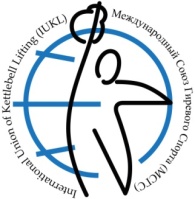 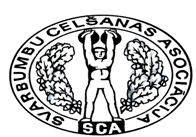 Approved by:Vice President of the International Union of Kettlebell Lifting (IUKL)Mr. Igor Solodov..................…………………………........………………Organized by:Chairman of Board of Latvian Kettlebell Lifting AssociationMr. Maris Rubulis…………………………………….………………..................Утверждаю:Вице-президент Международного Союза Гиревого Спорта (МСГС)И.Солодов……………….…………………………………………………Согласовано:Председатель правления Латвийской Ассоциации гиревого спорта М.Рубулис.................…………………………………….…………………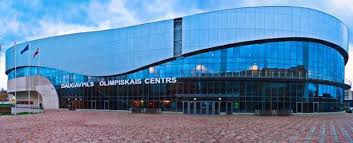 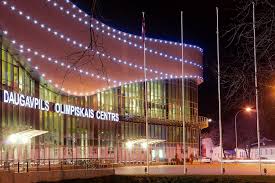 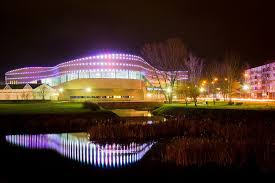 